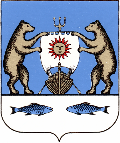 Российская   ФедерацияАдминистрация Савинского сельского поселенияНовгородская область Новгородский районПОСТАНОВЛЕНИЕот 04.04.2018 № 249д. СавиноОб утверждении отчета об исполнении бюджета Савинского сельского поселения за 1 квартал 2018 годаВ соответствии с Бюджетным кодексом Российской Федерации, Положением «О бюджетном процессе Савинского сельского поселения», утвержденным решением Совета депутатов Савинского сельского поселения от 17.03.2017 №10, Федеральным законом от 6 октября 2003 года №131-ФЗ «Об общих принципах организации местного самоуправления в Российской Федерации»,ПОСТАНОВЛЯЮ:1.Утвердить прилагаемый отчет об исполнении бюджета Савинского сельского поселения за 1 квартал 2018 год по доходам в сумме 6 563,99 тыс. рублей, по расходам 11 595,71 тыс. рублей доходов над расходами (дефицит) в сумме 5031,72 тыс. рублей и со следующими показателями:- по доходам бюджета сельского поселения за 1 квартал 2018 года согласно Приложению № 1 к настоящему постановлению;- по распределению бюджетных ассигнований по разделам, подразделам, целевым статьям (муниципальным программам Савинского сельского поселения и непрограммным направлениям деятельности), группам и подгруппам видов расходов, классификации расходов бюджета поселения за 1 квартал 2018 года согласно Приложению № 2 к настоящему постановлению;- по ведомственной структуре расходов бюджета поселения за 1 квартал 2018 года с согласно Приложению № 3 к настоящему постановлению;- по источникам внутреннего финансирования дефицита бюджета поселения за 1 квартал 2018 года согласно Приложению № 4 к настоящему постановлению.2. Опубликовать постановлению в периодическом печатном издании «Савинский вестник», разместить на официальном сайте в сети Интернет по адресу: savinoadm.ru.Глава сельского поселения                                            А.В.СысоевПриложение № 1Утвержден Постановлением главы сельского поселения № 249 от 04.04.2018 г.Поступление доходов в бюджет Савинского сельского поселенияза 1 квартал 2018 годаПриложение №2Утверждено Постановлением главы сельского поселения № 249 от 04.04.2018 г.Распределение  бюджетных ассигнований по разделам, подразделам, целевым статьям (муниципальным программам Савинского сельского поселения и непрограммным направлениям деятельности), группам и подгруппам видов расходов, классификации расходов бюджета поселения  за 1 квартал 2018 годаПриложение № 3Утверждено Постановлением главы сельского поселения № 249 от 04.04.2018 г.Ведомственная структура расходов бюджетаСавинского сельского поселения за 1 квартал 2018 годаПриложение №4Утверждено Постановлением главы сельского поселения № 249 от 04.04.2018 гИсточники внутреннего финансирования дефицита бюджета Савинского сельского поселения за 1 квартал 2018 годаКодбюджетной классификацииРоссийскойФедерацииНаименование доходовУточненный планИсполнено% исполнения12345Доходы бюджета - всегов том числе:Доходы бюджета - всегов том числе:48 218 942,006 563 994,3713,610000000000000000НАЛОГОВЫЕ И НЕНАЛОГОВЫЕ ДОХОДЫ21 914 100,004 208 094,3719,210100000000000000НАЛОГИ НА ПРИБЫЛЬ, ДОХОДЫ3 474 000,00919 381,4526,510102000010000110Налог на доходы физических лиц3 474 000,00919 381,4510102010010000110Налог на доходы физических лиц с доходов, источником которых является налоговый агент, за исключением доходов, в отношении которых исчисление и уплата налога осуществляются в соответствии со статьями 227, 227.1 и 228 Налогового кодекса Российской Федерации3 380 000,00916 964,2927,110102020010000110Налог на доходы физических лиц с доходов, полученных от осуществления деятельности физическими лицами, зарегистрированными в качестве индивидуальных предпринимателей, нотариусов, занимающихся частной практикой, адвокатов, учредивших адвокатские кабинеты, и других лиц, занимающихся частной практикой в соответствии со статьей 227 Налогового кодекса Российской Федерации7 000,0030,980,4410102030010000110Налог на доходы физических лиц с доходов, полученных физическими лицами в соответствии со статьей 228 Налогового кодекса Российской Федерации87 000,002 386,182,710300000000000000НАЛОГИ НА ТОВАРЫ (РАБОТЫ, УСЛУГИ), РЕАЛИЗУЕМЫЕ НА ТЕРРИТОРИИ РОССИЙСКОЙ ФЕДЕРАЦИИ3 785 100,00897 048,7623,710302000010000110Акцизы по подакцизным товарам (продукции), производимым на территории Российской Федерации3 785 100,00897 048,7623,710302230010000110Доходы от уплаты акцизов на дизельное топливо, подлежащие распределению между бюджетами субъектов Российской Федерации и местными бюджетами с учетом установленных дифференцированных нормативов отчислений в местные бюджеты1 411 900,00369 569,5126,110302240010000110Доходы от уплаты акцизов на моторные масла для дизельных и (или) карбюраторных (инжекторных) двигателей, подлежащие распределению между бюджетами субъектов Российской Федерации и местными бюджетами с учетом установленных дифференцированных нормативов отчислений в местные бюджеты10 800,002 491,3123,0610302250010000110Доходы от уплаты акцизов на автомобильный бензин, подлежащие распределению между бюджетами субъектов Российской Федерации и местными бюджетами с учетом установленных дифференцированных нормативов отчислений в местные бюджеты2 580 700,00601 996,5123,310302260010000110Доходы от уплаты акцизов на прямогонный бензин, подлежащие распределению между бюджетами субъектов Российской Федерации и местными бюджетами с учетом установленных дифференцированных нормативов отчислений в местные бюджеты-218 300,00-77 008,5710500000000000000НАЛОГИ НА СОВОКУПНЫЙ ДОХОД30 000,0054,320,1810503000010000110Единый сельскохозяйственный налог30 000,0054,320,1810503010010000110Единый сельскохозяйственный налог30 000,0054,320,1810600000000000000НАЛОГИ НА ИМУЩЕСТВО14 212 000,002 107 663,0414,810601000000000110Налог на имущество физических лиц1 488 000,00126 686,518,510601030100000110Налог на имущество физических лиц, взимаемый по ставкам, применяемым к объектам налогообложения, расположенным в границах сельских поселений1 488 000,00126 686,518,510606000000000110Земельный налог12 724 000,001 980 976,5315,510606030000000110Земельный налог с организаций4 580 000,001 468 868,8232,0710606033100000110Земельный налог с организаций, обладающих земельным участком, расположенным в границах сельских поселений4 580 000,001 468 868,8232,0710606040000000110Земельный налог с физических лиц8 144 000,00512 107,716,210606043100000110Земельный налог с физических лиц, обладающих земельным участком, расположенным в границах сельских поселений8 144 000,00512 107,716,210800000000000000ГОСУДАРСТВЕННАЯ ПОШЛИНА18 000,003 720,0020,610804000010000110Государственная пошлина за совершение нотариальных действий (за исключением действий, совершаемых консульскими учреждениями Российской Федерации)18 000,003 720,0020,610804020010000110Государственная пошлина за совершение нотариальных действий должностными лицами органов местного самоуправления, уполномоченными в соответствии с законодательными актами Российской Федерации на совершение нотариальных действий18 000,003 720,0020,611100000000000000ДОХОДЫ ОТ ИСПОЛЬЗОВАНИЯ ИМУЩЕСТВА, НАХОДЯЩЕГОСЯ В ГОСУДАРСТВЕННОЙ И МУНИЦИПАЛЬНОЙ СОБСТВЕННОСТИ24 000,0017 816,0074,211109000000000120Прочие доходы от использования имущества и прав, находящихся в государственной и муниципальной собственности (за исключением имущества бюджетных и автономных учреждений, а также имущества государственных и муниципальных унитарных предприятий, в том числе казенных)24 000,0017 816,0074,211109040000000120Прочие поступления от использования имущества, находящегося в государственной и муниципальной собственности (за исключением имущества бюджетных и автономных учреждений, а также имущества государственных и муниципальных унитарных предприятий, в том числе казенных)24 000,0017 816,0074,211109045100000120Прочие поступления от использования имущества, находящегося в собственности сельских поселений (за исключением имущества муниципальных бюджетных и автономных учреждений, а также имущества муниципальных унитарных предприятий, в том числе казенных)24 000,0017 816,0074,211300000000000000ДОХОДЫ ОТ ОКАЗАНИЯ ПЛАТНЫХ УСЛУГ (РАБОТ) И КОМПЕНСАЦИИ ЗАТРАТ ГОСУДАРСТВА4 840,6910011302000000000130Доходы от компенсации затрат государства4 840,6910011302990000000130Прочие доходы от компенсации затрат государства4 840,6910011302995100000130Прочие доходы от компенсации затрат бюджетов сельских поселений4 840,6910011400000000000000ДОХОДЫ ОТ ПРОДАЖИ МАТЕРИАЛЬНЫХ И НЕМАТЕРИАЛЬНЫХ АКТИВОВ371 000,00161 688,5843,5811402000000000000Доходы от реализации имущества, находящегося в государственной и муниципальной собственности (за исключением движимого имущества бюджетных и автономных учреждений, а также имущества государственных и муниципальных унитарных предприятий, в том числе казенных)221 000,000,011402050100000410Доходы от реализации имущества, находящегося в собственности сельских поселений (за исключением движимого имущества муниципальных бюджетных и автономных учреждений, а также имущества муниципальных унитарных предприятий, в том числе казенных), в части реализации основных средств по указанному имуществу221 000,000,011402053100000410Доходы от реализации иного имущества, находящегося в собственности сельских поселений (за исключением имущества муниципальных бюджетных и автономных учреждений, а также имущества муниципальных унитарных предприятий, в том числе казенных), в части реализации основных средств по указанному имуществу221 000,000,011406000000000430Доходы от продажи земельных участков, находящихся в государственной и муниципальной собственности150 000,00161 688,58107,7911406020000000430Доходы от продажи земельных участков, государственная собственность на которые разграничена (за исключением земельных участков бюджетных и автономных учреждений)150 000,00161 688,58107,7911406025100000430Доходы от продажи земельных участков, находящихся в собственности сельских поселений (за исключением земельных участков муниципальных бюджетных и автономных учреждений)150 000,00161 688,58107,7911600000000000000ШТРАФЫ, САНКЦИИ, ВОЗМЕЩЕНИЕ УЩЕРБА101 697,5310011690000000000140Прочие поступления от денежных взысканий (штрафов) и иных сумм в возмещение ущерба101 697,5310011690050100000140Прочие поступления от денежных взысканий (штрафов) и иных сумм в возмещение ущерба, зачисляемые в бюджеты сельских поселений101 697,5310011700000000000000ПРОЧИЕ НЕНАЛОГОВЫЕ ДОХОДЫ-5 816,0011701000000000180Невыясненные поступления-5 816,0011701050100000180Невыясненные поступления, зачисляемые в бюджеты сельских поселений-5 816,0020000000000000000БЕЗВОЗМЕЗДНЫЕ ПОСТУПЛЕНИЯ26 304 842,002 355 900,008,9520200000000000000БЕЗВОЗМЕЗДНЫЕ ПОСТУПЛЕНИЯ ОТ ДРУГИХ БЮДЖЕТОВ БЮДЖЕТНОЙ СИСТЕМЫ РОССИЙСКОЙ ФЕДЕРАЦИИ26 304 842,002 355 900,008,9520210000000000151Дотации бюджетам бюджетной системы Российской Федерации18 067 600,001 577 000,008,720215001000000151Дотации на выравнивание бюджетной обеспеченности18 067 600,001 577 000,008,720215001100000151Дотации бюджетам сельских поселений на выравнивание бюджетной обеспеченности18 067 600,001 577 000,008,720220000000000151Субсидии бюджетам бюджетной системы Российской Федерации (межбюджетные субсидии)6 736 942,00020220051000000151Субсидии бюджетам на реализацию федеральных целевых программ182 700,00020220051100000151Субсидии бюджетам сельских поселений на реализацию федеральных целевых программ182 700,00020220077000000151Субсидии бюджетам на софинансирование капитальных вложений в объекты государственной (муниципальной) собственности500 000,00020220077100000151Субсидии бюджетам сельских поселений на софинансирование капитальных вложений в объекты муниципальной собственности500 000,00020225555000000151Субсидии бюджетам на поддержку государственных программ субъектов Российской Федерации и муниципальных программ формирования современной городской среды986 242,00020225555100000151Субсидии бюджетам сельских поселений на поддержку государственных программ субъектов Российской Федерации и муниципальных программ формирования современной городской среды986 242,00020229999000000151Прочие субсидии5 068 000,00020229999100000151Прочие субсидии бюджетам сельских поселений5 068 000,00020230000000000151Субвенции бюджетам бюджетной системы Российской Федерации422 700,00105 600,002520230024000000151Субвенции местным бюджетам на выполнение передаваемых полномочий субъектов Российской Федерации229 400,0057 300,0013,5520230024100000151Субвенции бюджетам сельских поселений на выполнение передаваемых полномочий субъектов Российской Федерации229 400,0057 300,0013,5520235118000000151Субвенции бюджетам на осуществление первичного воинского учета на территориях, где отсутствуют военные комиссариаты193 300,0048 300,0013,5520235118100000151Субвенции бюджетам сельских поселений на осуществление первичного воинского учета на территориях, где отсутствуют военные комиссариаты193 300,0048 300,0013,5520240000000000151Иные межбюджетные трансферты1 077 600,00673 300,0062,4820249999000000151Прочие межбюджетные трансферты, передаваемые бюджетам1 077 600,00673 300,0062,4820249999100000151Прочие межбюджетные трансферты, передаваемые бюджетам сельских поселений1 077 600,00673 300,0062,48НаименованиеРзЦСРВРУточненный планИсполнено% исполненияРасходы бюджета - всего49 299 162,011 595 711,7423,5в том числе:ОБЩЕГОСУДАРСТВЕННЫЕ ВОПРОСЫ010000000000000008 338 920,001 991 470,6523,8Функционирование высшего должностного лица субъекта Российской Федерации и муниципального образования010200000000000001 277 000,00300 077,6423,5Глава муниципального образования010220100010000001 277 000,00300 077,6423,5Расходы на выплаты персоналу в целях обеспечения выполнения функций государственными (муниципальными) органами, казенными учреждениями, органами управления государственными внебюджетными фондами010220100010001001 277 000,00300 077,6423,5Расходы на выплаты персоналу государственных (муниципальных) органов010220100010001201 277 000,00300 077,6423,5Фонд оплаты труда государственных (муниципальных) органов01022010001000121950 000,00229 128,0024,1Иные выплаты персоналу государственных (муниципальных) органов, за исключением фонда оплаты труда0102201000100012240 100,000Взносы по обязательному социальному страхованию на выплаты денежного содержания и иные выплаты работникам государственных (муниципальных) органов01022010001000129286 900,0070 949,6424,7Функционирование Правительства Российской Федерации, высших исполнительных органов государственной власти субъектов Российской Федерации, местных администраций010400000000000006 534 000,001 264 413,0120Расходы на содержание аппарата органов местного самоуправления010420200010000006 304 600,001 264 413,0120Расходы на выплаты персоналу в целях обеспечения выполнения функций государственными (муниципальными) органами, казенными учреждениями, органами управления государственными внебюджетными фондами010420200010001003 333 100,00806 939,2924,2Расходы на выплаты персоналу государственных (муниципальных) органов010420200010001203 333 100,00806 939,2924,2Фонд оплаты труда государственных (муниципальных) органов010420200010001212 406 000,00560 008,6723,3Иные выплаты персоналу государственных (муниципальных) органов, за исключением фонда оплаты труда01042020001000122200 500,0080 200,0040Взносы по обязательному социальному страхованию на выплаты денежного содержания и иные выплаты работникам государственных (муниципальных) органов01042020001000129726 600,00166 730,6222,9Закупка товаров, работ и услуг для обеспечения государственных (муниципальных) нужд010420200010002002 852 500,00449 374,7215,7Иные закупки товаров, работ и услуг для обеспечения государственных (муниципальных) нужд010420200010002402 852 500,00449 374,7215,7Закупка товаров, работ, услуг в сфере информационно-коммуникационных технологий01042020001000242700 000,0095 156,5013,6Прочая закупка товаров, работ и услуг010420200010002442 152 500,00354 218,2216,4Иные бюджетные ассигнования01042020001000800119 000,008 099,006,8Уплата налогов, сборов и иных платежей01042020001000850119 000,008 099,006,8Уплата налога на имущество организаций и земельного налога0104202000100085180 000,000Уплата прочих налогов, сборов010420200010008526 000,000Уплата иных платежей0104202000100085333 000,008 099,0024,5Возмещение затрат по содержанию штатных единиц,осуществляющих переданные отдельные государственные полномочия области по организации деятельности по сбору (в том числе по раздельному сбору) и транспортировки твердых коммунальных отходов сельских поселений01042020070280000229 400,000Расходы на выплаты персоналу в целях обеспечения выполнения функций государственными (муниципальными) органами, казенными учреждениями, органами управления государственными внебюджетными фондами01042020070280100218 100,000Расходы на выплаты персоналу государственных (муниципальных) органов01042020070280120218 100,000Фонд оплаты труда государственных (муниципальных) органов01042020070280121167 500,000Взносы по обязательному социальному страхованию на выплаты денежного содержания и иные выплаты работникам государственных (муниципальных) органов0104202007028012950 600,000Закупка товаров, работ и услуг для обеспечения государственных (муниципальных) нужд0104202007028020011 300,000Иные закупки товаров, работ и услуг для обеспечения государственных (муниципальных) нужд0104202007028024011 300,000Прочая закупка товаров, работ и услуг0104202007028024411 300,000Обеспечение деятельности финансовых, налоговых и таможенных органов и органов финансового (финансово-бюджетного) надзора01060000000000000124 920,0031 230,0025Межбюджетные трансферты бюджету муниципального района01062040000000000124 920,0031 230,0025Иные межбюджетные трансферты бюджету муниципального района на возмещение затрат по содержанию штатных единиц,осуществляющих переданные полномочия по внешнему муниципальному финансовому контролю01062040093020000124 920,0031 230,00Межбюджетные трансферты01062040093020500124 920,0031 230,0025Иные межбюджетные трансферты01062040093020540124 920,0031 230,0025Резервные фонды011100000000000003 000,000Прочие непрограммные расходы011120500000000003 000,000Резервные фонды местных администраций011120500250300003 000,000Иные бюджетные ассигнования011120500250308003 000,000Резервные средства011120500250308703 000,000Другие общегосударственные вопросы01130000000000000400 000,00395 750,0098,9Содержание и обслуживание казны муниципального образования01132050025040000400 000,00395 750,0098,9Закупка товаров, работ и услуг для обеспечения государственных (муниципальных) нужд01132050025040200400 000,00395 750,0098,9Иные закупки товаров, работ и услуг для обеспечения государственных (муниципальных) нужд01132050025040240400 000,00395 750,0098,9Прочая закупка товаров, работ и услуг01132050025040244400 000,00395 750,0098,9НАЦИОНАЛЬНАЯ ОБОРОНА02000000000000000193 300,0037 996,3019,6Мобилизационная и вневойсковая подготовка02030000000000000193 300,0037 996,3019,6Прочие непрограммные расходы02032050000000000193 300,0037 996,3019,6Резервные фонды местных администраций02032050025030000193 300,0037 996,3019,6Расходы на выплаты персоналу в целях обеспечения выполнения функций государственными (муниципальными) органами, казенными учреждениями, органами управления государственными внебюджетными фондами02032050025030100177 000,0036 628,3020,7Расходы на выплаты персоналу государственных (муниципальных) органов02032050025030120177 000,0036 628,3020,7Фонд оплаты труда государственных (муниципальных) органов02032050025030121136 000,0028 379,1520,9Взносы по обязательному социальному страхованию на выплаты денежного содержания и иные выплаты работникам государственных (муниципальных) органов0203205002503012941 000,008 249,1520,1Закупка товаров, работ и услуг для обеспечения государственных (муниципальных) нужд0203205002503020016 300,001 368,008,4Иные закупки товаров, работ и услуг для обеспечения государственных (муниципальных) нужд0203205002503024016 300,001 368,008,4Прочая закупка товаров, работ и услуг0203205002503024416 300,001 368,008,4НАЦИОНАЛЬНАЯ БЕЗОПАСНОСТЬ И ПРАВООХРАНИТЕЛЬНАЯ ДЕЯТЕЛЬНОСТЬ03000000000000000212 000,000Обеспечение пожарной безопасности03100000000000000212 000,000Прочие непрограммные расходы03102050000000000212 000,000Мероприятия в области противопожарной безопасности03102050025110000212 000,000Закупка товаров, работ и услуг для обеспечения государственных (муниципальных) нужд03102050025110200212 000,000Иные закупки товаров, работ и услуг для обеспечения государственных (муниципальных) нужд03102050025110240212 000,000Прочая закупка товаров, работ и услуг03102050025110244212 000,000НАЦИОНАЛЬНАЯ ЭКОНОМИКА0400000000000000011 445 500,001 384 961,9412,1Дорожное хозяйство (дорожные фонды)0409000000000000011 445 500,001 384 961,9412,1Муниципальная программа "Устойчивое развитие территории Савинского сельского поселения на 2018-2020 годы"0409010000000000010 845 500,001 384 961,9412,8Содержание автомобильных дорог общего пользования местного значения в границах населенных пунктов040901001251600004 518 500,001 384 961,9430,6Закупка товаров, работ и услуг для обеспечения государственных (муниципальных) нужд040901001251602004 518 500,001 384 961,9430,6Иные закупки товаров, работ и услуг для обеспечения государственных (муниципальных) нужд040901001251602404 518 500,001 384 961,9430,6Прочая закупка товаров, работ и услуг040901001251602444 518 500,001 384 961,9430,6Осуществление дорожной деятельности в отношении автомобильных дорог общего пользования местного значения,осуществляемого за счет субсидий из областного бюджета040901001715200005 068 000,000Закупка товаров, работ и услуг для обеспечения государственных (муниципальных) нужд040901001715202005 068 000,000Иные закупки товаров, работ и услуг для обеспечения государственных (муниципальных) нужд040901001715202405 068 000,000Прочая закупка товаров, работ и услуг040901001715202445 068 000,000Субсидии бюджетам сельских поселений на софинансирование расходов по реализации правовых актов Правительства Новгородской области по вопросам проектирования, строительства, реконструкции, капительного ремонта и ремонта автомобильных дорог общего пользования местного значения04090100171540000500 000,000Закупка товаров, работ и услуг для обеспечения государственных (муниципальных) нужд04090100171540200500 000,000Иные закупки товаров, работ и услуг для обеспечения государственных (муниципальных) нужд04090100171540240500 000,000Закупка товаров, работ, услуг в целях капитального ремонта государственного (муниципального) имущества04090100171540243500 000,000Софинансирование расходов на капитальный ремонт и ремонт автомобильных дорог общего пользования местного значения в границах населенных пунктов040901001S15200001 259 000,000Закупка товаров, работ и услуг для обеспечения государственных (муниципальных) нужд040901001S15202001 259 000,000Иные закупки товаров, работ и услуг для обеспечения государственных (муниципальных) нужд040901001S15202401 259 000,000Прочая закупка товаров, работ и услуг040901001S15202441 259 000,000Cофинансирование расходов по вопросам проектирования, строительства, реконструкции, капительного ремонта и ремонта автомобильных дорог общего пользования местного значения040901001S1540000100 000,000Закупка товаров, работ и услуг для обеспечения государственных (муниципальных) нужд040901001S1540200100 000,000Иные закупки товаров, работ и услуг для обеспечения государственных (муниципальных) нужд040901001S1540240100 000,000Закупка товаров, работ, услуг в целях капитального ремонта государственного (муниципального) имущества040901001S1540243100 000,000ЖИЛИЩНО-КОММУНАЛЬНОЕ ХОЗЯЙСТВО0500000000000000014 713 742,004 481 869,1730,5Жилищное хозяйство05010000000000000203 100,00516,760,25Прочие непрограммные расходы05012050000000000203 100,00516,760,25Капитальный ремонт муниципального жилищного фонда05012050025180000200 000,000Закупка товаров, работ и услуг для обеспечения государственных (муниципальных) нужд05012050025180200200 000,000Иные закупки товаров, работ и услуг для обеспечения государственных (муниципальных) нужд05012050025180240200 000,000Закупка товаров, работ, услуг в целях капитального ремонта государственного (муниципального) имущества05012050025180243200 000,000Расходы на капитальный ремонт муниципального жилищного фонда050120500253900003 100,00516,7616,6Закупка товаров, работ и услуг для обеспечения государственных (муниципальных) нужд050120500253902003 100,00516,7616,6Иные закупки товаров, работ и услуг для обеспечения государственных (муниципальных) нужд050120500253902403 100,00516,7616,6Прочая закупка товаров, работ и услуг050120500253902443 100,00516,7616,6Коммунальное хозяйство05020000000000000555 000,00197 323,5735,5Прочие непрограммные расходы05022050000000000450 000,00148 639,0033,0Прочие мероприятия в области коммунального хозяйства05022050025250000105 000,0048 684,5746,4Закупка товаров, работ и услуг для обеспечения государственных (муниципальных) нужд05022050025250200105 000,0048 684,5746,4Иные закупки товаров, работ и услуг для обеспечения государственных (муниципальных) нужд05022050025250240105 000,0048 684,5746,4Прочая закупка товаров, работ и услуг05022050025250244105 000,0048 684,5746,4Компенсация выпадающих доходов организациям, предоставляющим населению услуги общественных бань05022050062200000450 000,00148 639,0033,0Иные бюджетные ассигнования05022050062200800450 000,00148 639,0033,0Субсидии юридическим лицам (кроме некоммерческих организаций), индивидуальным предпринимателям, физическим лицам - производителям товаров, работ, услуг05022050062200810450 000,00148 639,0033,0Субсидии на возмещение недополученных доходов или возмещение фактически понесенных затрат в связи с производством (реализацией) товаров, выполнением работ, оказанием услуг05022050062200811450 000,00148 639,0033,0Благоустройство0503000000000000013 955 642,004 284 028,8433,7Муниципальная программа "Устойчивое развитие территории Савинского сельского поселения на 2018-2020 годы"0503010000000000012 722 800,004 284 028,8433,7Организация уличного освещения с использованием новых технологий0503010022519000010 370 000,003 979 587,1938,4Закупка товаров, работ и услуг для обеспечения государственных (муниципальных) нужд0503010022519020010 370 000,003 979 587,1938,4Иные закупки товаров, работ и услуг для обеспечения государственных (муниципальных) нужд0503010022519024010 370 000,003 979 587,1938,4Прочая закупка товаров, работ и услуг0503010022519024410 370 000,003 979 587,1938,4Озеленение территории поселения050301002252100001 100 000,0035 500,003,2Закупка товаров, работ и услуг для обеспечения государственных (муниципальных) нужд050301002252102001 100 000,0035 500,003,2Иные закупки товаров, работ и услуг для обеспечения государственных (муниципальных) нужд050301002252102401 100 000,0035 500,003,2Прочая закупка товаров, работ и услуг050301002252102441 100 000,0035 500,003,2Организация ритуальных услуг и содержание мест захоронения05030100225220000200 000,000Закупка товаров, работ и услуг для обеспечения государственных (муниципальных) нужд05030100225220200200 000,000Иные закупки товаров, работ и услуг для обеспечения государственных (муниципальных) нужд05030100225220240200 000,000Прочая закупка товаров, работ и услуг05030100225220244200 000,000Прочие мероприятия по благоустройству05030100225230000765 400,00268 941,6535,1Закупка товаров, работ и услуг для обеспечения государственных (муниципальных) нужд05030100225230200765 400,00268 941,6535,1Иные закупки товаров, работ и услуг для обеспечения государственных (муниципальных) нужд05030100225230240765 400,00268 941,6535,1Прочая закупка товаров, работ и услуг05030100225230244765 400,00268 941,6535,1Софинансирование расходов на грантовую поддержку местных инициатив граждан, проживающих в сельской местности050301003L5675000104 700,000Закупка товаров, работ и услуг для обеспечения государственных (муниципальных) нужд050301003L5675200104 700,000Иные закупки товаров, работ и услуг для обеспечения государственных (муниципальных) нужд050301003L5675240104 700,000Прочая закупка товаров, работ и услуг050301003L5675244104 700,000Субсидии бюджетам городских и сельских поселений Новгородской области на грантовую поддержку местных инициатив граждан, проживающих в сельской местности050301003R5675000182 700,000Закупка товаров, работ и услуг для обеспечения государственных (муниципальных) нужд050301003R5675200182 700,000Иные закупки товаров, работ и услуг для обеспечения государственных (муниципальных) нужд050301003R5675240182 700,000Прочая закупка товаров, работ и услуг050301003R5675244182 700,000Благоустройство дворовых территорий многоквартирных домов и общественных территорий050302002L5550000246 600,000Закупка товаров, работ и услуг для обеспечения государственных (муниципальных) нужд050302002L5550200246 600,000Иные закупки товаров, работ и услуг для обеспечения государственных (муниципальных) нужд050302002L5550240246 600,000Прочая закупка товаров, работ и услуг050302002L5550244246 600,000Благоустройство дворовых территорий многоквартирных домов и общественных территорий050302002R5550000986 242,000Закупка товаров, работ и услуг для обеспечения государственных (муниципальных) нужд050302002R5550200986 242,000Иные закупки товаров, работ и услуг для обеспечения государственных (муниципальных) нужд050302002R5550240986 242,000Прочая закупка товаров, работ и услуг050302002R5550244986 242,000ОБРАЗОВАНИЕ0700000000000000046 000,000Молодежная политика0707000000000000016 000,000Прочие непрограммные расходы0707205000000000016 000,000Мероприятия0707205002500000016 000,000Реализация мероприятий для детей и молодежи0707205002509000016 000,000Закупка товаров, работ и услуг для обеспечения государственных (муниципальных) нужд0707205002509020016 000,000Иные закупки товаров, работ и услуг для обеспечения государственных (муниципальных) нужд0707205002509024016 000,000Прочая закупка товаров, работ и услуг0707205002509024416 000,000Другие вопросы в области образования0709000000000000030 000,000Прочие непрограммные расходы0709205000000000030 000,000Организация профессионального образования выборных должностных лиц, служащий и муниципальных служащих0709205002537000030 000,000Закупка товаров, работ и услуг для обеспечения государственных (муниципальных) нужд0709205002537020030 000,000Иные закупки товаров, работ и услуг для обеспечения государственных (муниципальных) нужд0709205002537024030 000,000Прочая закупка товаров, работ и услуг0709205002537024430 000,000КУЛЬТУРА, КИНЕМАТОГРАФИЯ0800000000000000013 631 700,003 599 490,8426,4Культура0801000000000000013 631 700,003 599 490,8426,4Прочие непрограммные расходы0801205000000000012 147 100,003 403 596,1026,4Расходы на обеспечение деятельности(оказания услуг) муниципальных учреждений0801205001400000012 147 100,003 403 596,1026,4Обеспечение деятельности муниципальных домов культуры0801205001401000012 147 100,003 403 596,1026,4Предоставление субсидий бюджетным, автономным учреждениям и иным некоммерческим организациям0801205001401060012 147 100,003 403 596,1026,4Субсидии автономным учреждениям0801205001401062012 147 100,003 403 596,1026,4Субсидии автономным учреждениям на финансовое обеспечение государственного (муниципального) задания на оказание государственных (муниципальных) услуг (выполнение работ)0801205001401062112 147 100,003 403 596,1026,4Мероприятия в области культуры080120500250500007 000,000Закупка товаров, работ и услуг для обеспечения государственных (муниципальных) нужд080120500250502007 000,000Иные закупки товаров, работ и услуг для обеспечения государственных (муниципальных) нужд080120500250502407 000,000Прочая закупка товаров, работ и услуг080120500250502447 000,000Мероприятия по строительству сельского дома культуры в д. Новоселицы08012050025400000400 000,000Капитальные вложения в объекты государственной (муниципальной) собственности08012050025400400400 000,000Бюджетные инвестиции08012050025400410400 000,000Бюджетные инвестиции в объекты капитального строительства государственной (муниципальной) собственности08012050025400414400 000,000Иные межбюджетные трансферты городским и сельским поселениям области на частичную компенсацию дополнительных расходов на повышение оплаты труда работников бюджетной сферы080120500714200001 077 600,00195 894,7418,2Предоставление субсидий бюджетным, автономным учреждениям и иным некоммерческим организациям080120500714206001 077 600,00195 894,7418,2Субсидии автономным учреждениям080120500714206201 077 600,00195 894,7418,2Субсидии автономным учреждениям на финансовое обеспечение государственного (муниципального) задания на оказание государственных (муниципальных) услуг (выполнение работ)080120500714206211 077 600,00195 894,7418,2СОЦИАЛЬНАЯ ПОЛИТИКА10000000000000000678 000,0099 922,8414,7Пенсионное обеспечение10010000000000000678 000,0099 922,8414,7Прочие непрограммные расходы10012050000000000678 000,0099 922,8414,7Публичные мероприятия10012050080000000678 000,0099 922,8414,7Доплаты к пенсиям муниципальных служащих10012050082100000678 000,0099 922,8414,7Социальное обеспечение и иные выплаты населению10012050082100300678 000,0099 922,8414,7Публичные нормативные социальные выплаты гражданам10012050082100310678 000,0099 922,8414,7Иные пенсии, социальные доплаты к пенсиям10012050082100312678 000,0099 922,8414,7ФИЗИЧЕСКАЯ КУЛЬТУРА И СПОРТ1100000000000000040 000,000Физическая культура1101000000000000040 000,000Прочие непрограммные расходы1101205000000000040 000,000Мероприятия1101205002500000040 000,000Мероприятия в области физической культуры и спорта1101205002510000040 000,000Закупка товаров, работ и услуг для обеспечения государственных (муниципальных) нужд1101205002510020040 000,000Иные закупки товаров, работ и услуг для обеспечения государственных (муниципальных) нужд1101205002510024040 000,000Прочая закупка товаров, работ и услуг1101205002510024440 000,000НаименованиеРзЦСРВРУточненный планИсполнено% исполненияРасходы бюджета - всего49 299 162,011 595 711,7423,5в том числе:ОБЩЕГОСУДАРСТВЕННЫЕ ВОПРОСЫ010000000000000008 338 920,001 991 470,6523,8Функционирование высшего должностного лица субъекта Российской Федерации и муниципального образования010200000000000001 277 000,00300 077,6423,5Глава муниципального образования010220100010000001 277 000,00300 077,6423,5Расходы на выплаты персоналу в целях обеспечения выполнения функций государственными (муниципальными) органами, казенными учреждениями, органами управления государственными внебюджетными фондами010220100010001001 277 000,00300 077,6423,5Расходы на выплаты персоналу государственных (муниципальных) органов010220100010001201 277 000,00300 077,6423,5Фонд оплаты труда государственных (муниципальных) органов01022010001000121950 000,00229 128,0024,1Иные выплаты персоналу государственных (муниципальных) органов, за исключением фонда оплаты труда0102201000100012240 100,000Взносы по обязательному социальному страхованию на выплаты денежного содержания и иные выплаты работникам государственных (муниципальных) органов01022010001000129286 900,0070 949,6424,7Функционирование Правительства Российской Федерации, высших исполнительных органов государственной власти субъектов Российской Федерации, местных администраций010400000000000006 534 000,001 264 413,0120Расходы на содержание аппарата органов местного самоуправления010420200010000006 304 600,001 264 413,0120Расходы на выплаты персоналу в целях обеспечения выполнения функций государственными (муниципальными) органами, казенными учреждениями, органами управления государственными внебюджетными фондами010420200010001003 333 100,00806 939,2924,2Расходы на выплаты персоналу государственных (муниципальных) органов010420200010001203 333 100,00806 939,2924,2Фонд оплаты труда государственных (муниципальных) органов010420200010001212 406 000,00560 008,6723,3Иные выплаты персоналу государственных (муниципальных) органов, за исключением фонда оплаты труда01042020001000122200 500,0080 200,0040Взносы по обязательному социальному страхованию на выплаты денежного содержания и иные выплаты работникам государственных (муниципальных) органов01042020001000129726 600,00166 730,6222,9Закупка товаров, работ и услуг для обеспечения государственных (муниципальных) нужд010420200010002002 852 500,00449 374,7215,7Иные закупки товаров, работ и услуг для обеспечения государственных (муниципальных) нужд010420200010002402 852 500,00449 374,7215,7Закупка товаров, работ, услуг в сфере информационно-коммуникационных технологий01042020001000242700 000,0095 156,5013,6Прочая закупка товаров, работ и услуг010420200010002442 152 500,00354 218,2216,4Иные бюджетные ассигнования01042020001000800119 000,008 099,006,8Уплата налогов, сборов и иных платежей01042020001000850119 000,008 099,006,8Уплата налога на имущество организаций и земельного налога0104202000100085180 000,000Уплата прочих налогов, сборов010420200010008526 000,000Уплата иных платежей0104202000100085333 000,008 099,0024,5Возмещение затрат по содержанию штатных единиц,осуществляющих переданные отдельные государственные полномочия области по организации деятельности по сбору (в том числе по раздельному сбору) и транспортировки твердых коммунальных отходов сельских поселений01042020070280000229 400,000Расходы на выплаты персоналу в целях обеспечения выполнения функций государственными (муниципальными) органами, казенными учреждениями, органами управления государственными внебюджетными фондами01042020070280100218 100,000Расходы на выплаты персоналу государственных (муниципальных) органов01042020070280120218 100,000Фонд оплаты труда государственных (муниципальных) органов01042020070280121167 500,000Взносы по обязательному социальному страхованию на выплаты денежного содержания и иные выплаты работникам государственных (муниципальных) органов0104202007028012950 600,000Закупка товаров, работ и услуг для обеспечения государственных (муниципальных) нужд0104202007028020011 300,000Иные закупки товаров, работ и услуг для обеспечения государственных (муниципальных) нужд0104202007028024011 300,000Прочая закупка товаров, работ и услуг0104202007028024411 300,000Обеспечение деятельности финансовых, налоговых и таможенных органов и органов финансового (финансово-бюджетного) надзора01060000000000000124 920,0031 230,0025Межбюджетные трансферты бюджету муниципального района01062040000000000124 920,0031 230,0025Иные межбюджетные трансферты бюджету муниципального района на возмещение затрат по содержанию штатных единиц,осуществляющих переданные полномочия по внешнему муниципальному финансовому контролю01062040093020000124 920,0031 230,00Межбюджетные трансферты01062040093020500124 920,0031 230,0025Иные межбюджетные трансферты01062040093020540124 920,0031 230,0025Резервные фонды011100000000000003 000,000Прочие непрограммные расходы011120500000000003 000,000Резервные фонды местных администраций011120500250300003 000,000Иные бюджетные ассигнования011120500250308003 000,000Резервные средства011120500250308703 000,000Другие общегосударственные вопросы01130000000000000400 000,00395 750,0098,901132050025040000400 000,00395 750,0098,9Закупка товаров, работ и услуг для обеспечения государственных (муниципальных) нужд01132050025040200400 000,00395 750,0098,9Иные закупки товаров, работ и услуг для обеспечения государственных (муниципальных) нужд01132050025040240400 000,00395 750,0098,9Прочая закупка товаров, работ и услуг01132050025040244400 000,00395 750,0098,9НАЦИОНАЛЬНАЯ ОБОРОНА02000000000000000193 300,0037 996,3019,6Мобилизационная и вневойсковая подготовка02030000000000000193 300,0037 996,3019,6Прочие непрограммные расходы02032050000000000193 300,0037 996,3019,6Резервные фонды местных администраций02032050025030000193 300,0037 996,3019,6Расходы на выплаты персоналу в целях обеспечения выполнения функций государственными (муниципальными) органами, казенными учреждениями, органами управления государственными внебюджетными фондами02032050025030100177 000,0036 628,3020,7Расходы на выплаты персоналу государственных (муниципальных) органов02032050025030120177 000,0036 628,3020,7Фонд оплаты труда государственных (муниципальных) органов02032050025030121136 000,0028 379,1520,9Взносы по обязательному социальному страхованию на выплаты денежного содержания и иные выплаты работникам государственных (муниципальных) органов0203205002503012941 000,008 249,1520,1Закупка товаров, работ и услуг для обеспечения государственных (муниципальных) нужд0203205002503020016 300,001 368,008,4Иные закупки товаров, работ и услуг для обеспечения государственных (муниципальных) нужд0203205002503024016 300,001 368,008,4Прочая закупка товаров, работ и услуг0203205002503024416 300,001 368,008,4НАЦИОНАЛЬНАЯ БЕЗОПАСНОСТЬ И ПРАВООХРАНИТЕЛЬНАЯ ДЕЯТЕЛЬНОСТЬ03000000000000000212 000,000Обеспечение пожарной безопасности03100000000000000212 000,000Прочие непрограммные расходы03102050000000000212 000,000Мероприятия в области противопожарной безопасности03102050025110000212 000,000Закупка товаров, работ и услуг для обеспечения государственных (муниципальных) нужд03102050025110200212 000,000Иные закупки товаров, работ и услуг для обеспечения государственных (муниципальных) нужд03102050025110240212 000,000Прочая закупка товаров, работ и услуг03102050025110244212 000,000НАЦИОНАЛЬНАЯ ЭКОНОМИКА0400000000000000011 445 500,001 384 961,9412,1Дорожное хозяйство (дорожные фонды)0409000000000000011 445 500,001 384 961,9412,1Муниципальная программа "Устойчивое развитие территории Савинского сельского поселения на 2018-2020 годы"0409010000000000010 845 500,001 384 961,9412,8Содержание автомобильных дорог общего пользования местного значения в границах населенных пунктов040901001251600004 518 500,001 384 961,9430,6Закупка товаров, работ и услуг для обеспечения государственных (муниципальных) нужд040901001251602004 518 500,001 384 961,9430,6Иные закупки товаров, работ и услуг для обеспечения государственных (муниципальных) нужд040901001251602404 518 500,001 384 961,9430,6Прочая закупка товаров, работ и услуг040901001251602444 518 500,001 384 961,9430,6Осуществление дорожной деятельности в отношении автомобильных дорог общего пользования местного значения,осуществляемого за счет субсидий из областного бюджета040901001715200005 068 000,000Закупка товаров, работ и услуг для обеспечения государственных (муниципальных) нужд040901001715202005 068 000,000Иные закупки товаров, работ и услуг для обеспечения государственных (муниципальных) нужд040901001715202405 068 000,000Прочая закупка товаров, работ и услуг040901001715202445 068 000,000Субсидии бюджетам сельских поселений на софинансирование расходов по реализации правовых актов Правительства Новгородской области по вопросам проектирования, строительства, реконструкции, капительного ремонта и ремонта автомобильных дорог общего пользования местного значения04090100171540000500 000,000Закупка товаров, работ и услуг для обеспечения государственных (муниципальных) нужд04090100171540200500 000,000Иные закупки товаров, работ и услуг для обеспечения государственных (муниципальных) нужд04090100171540240500 000,000Закупка товаров, работ, услуг в целях капитального ремонта государственного (муниципального) имущества04090100171540243500 000,000Софинансирование расходов на капитальный ремонт и ремонт автомобильных дорог общего пользования местного значения в границах населенных пунктов040901001S15200001 259 000,000Закупка товаров, работ и услуг для обеспечения государственных (муниципальных) нужд040901001S15202001 259 000,000Иные закупки товаров, работ и услуг для обеспечения государственных (муниципальных) нужд040901001S15202401 259 000,000Прочая закупка товаров, работ и услуг040901001S15202441 259 000,000Cофинансирование расходов по вопросам проектирования, строительства, реконструкции, капительного ремонта и ремонта автомобильных дорог общего пользования местного значения040901001S1540000100 000,000Закупка товаров, работ и услуг для обеспечения государственных (муниципальных) нужд040901001S1540200100 000,000Иные закупки товаров, работ и услуг для обеспечения государственных (муниципальных) нужд040901001S1540240100 000,000Закупка товаров, работ, услуг в целях капитального ремонта государственного (муниципального) имущества040901001S1540243100 000,000ЖИЛИЩНО-КОММУНАЛЬНОЕ ХОЗЯЙСТВО0500000000000000014 713 742,004 481 869,1730,5Жилищное хозяйство05010000000000000203 100,00516,760,25Прочие непрограммные расходы05012050000000000203 100,00516,760,25Капитальный ремонт муниципального жилищного фонда05012050025180000200 000,000Закупка товаров, работ и услуг для обеспечения государственных (муниципальных) нужд05012050025180200200 000,000Иные закупки товаров, работ и услуг для обеспечения государственных (муниципальных) нужд05012050025180240200 000,000Закупка товаров, работ, услуг в целях капитального ремонта государственного (муниципального) имущества05012050025180243200 000,000Расходы на капитальный ремонт муниципального жилищного фонда050120500253900003 100,00516,7616,6Закупка товаров, работ и услуг для обеспечения государственных (муниципальных) нужд050120500253902003 100,00516,7616,6Иные закупки товаров, работ и услуг для обеспечения государственных (муниципальных) нужд050120500253902403 100,00516,7616,6Прочая закупка товаров, работ и услуг050120500253902443 100,00516,7616,6Коммунальное хозяйство05020000000000000555 000,00197 323,5735,5Прочие непрограммные расходы05022050000000000450 000,00148 639,0033,0Прочие мероприятия в области коммунального хозяйства05022050025250000105 000,0048 684,5746,4Закупка товаров, работ и услуг для обеспечения государственных (муниципальных) нужд05022050025250200105 000,0048 684,5746,4Иные закупки товаров, работ и услуг для обеспечения государственных (муниципальных) нужд05022050025250240105 000,0048 684,5746,4Прочая закупка товаров, работ и услуг05022050025250244105 000,0048 684,5746,4Компенсация выпадающих доходов организациям, предоставляющим населению услуги общественных бань05022050062200000450 000,00148 639,0033,0Иные бюджетные ассигнования05022050062200800450 000,00148 639,0033,0Субсидии юридическим лицам (кроме некоммерческих организаций), индивидуальным предпринимателям, физическим лицам - производителям товаров, работ, услуг05022050062200810450 000,00148 639,0033,0Субсидии на возмещение недополученных доходов или возмещение фактически понесенных затрат в связи с производством (реализацией) товаров, выполнением работ, оказанием услуг05022050062200811450 000,00148 639,0033,0Благоустройство0503000000000000013 955 642,004 284 028,8433,7Муниципальная программа "Устойчивое развитие территории Савинского сельского поселения на 2018-2020 годы"0503010000000000012 722 800,004 284 028,8433,7Организация уличного освещения с использованием новых технологий0503010022519000010 370 000,003 979 587,1938,4Закупка товаров, работ и услуг для обеспечения государственных (муниципальных) нужд0503010022519020010 370 000,003 979 587,1938,4Иные закупки товаров, работ и услуг для обеспечения государственных (муниципальных) нужд0503010022519024010 370 000,003 979 587,1938,4Прочая закупка товаров, работ и услуг0503010022519024410 370 000,003 979 587,1938,4Озеленение территории поселения050301002252100001 100 000,0035 500,003,2Закупка товаров, работ и услуг для обеспечения государственных (муниципальных) нужд050301002252102001 100 000,0035 500,003,2Иные закупки товаров, работ и услуг для обеспечения государственных (муниципальных) нужд050301002252102401 100 000,0035 500,003,2Прочая закупка товаров, работ и услуг050301002252102441 100 000,0035 500,003,2Организация ритуальных услуг и содержание мест захоронения05030100225220000200 000,000Закупка товаров, работ и услуг для обеспечения государственных (муниципальных) нужд05030100225220200200 000,000Иные закупки товаров, работ и услуг для обеспечения государственных (муниципальных) нужд05030100225220240200 000,000Прочая закупка товаров, работ и услуг05030100225220244200 000,000Прочие мероприятия по благоустройству05030100225230000765 400,00268 941,6535,1Закупка товаров, работ и услуг для обеспечения государственных (муниципальных) нужд05030100225230200765 400,00268 941,6535,1Иные закупки товаров, работ и услуг для обеспечения государственных (муниципальных) нужд05030100225230240765 400,00268 941,6535,1Прочая закупка товаров, работ и услуг05030100225230244765 400,00268 941,6535,1Софинансирование расходов на грантовую поддержку местных инициатив граждан, проживающих в сельской местности050301003L5675000104 700,000Закупка товаров, работ и услуг для обеспечения государственных (муниципальных) нужд050301003L5675200104 700,000Иные закупки товаров, работ и услуг для обеспечения государственных (муниципальных) нужд050301003L5675240104 700,000Прочая закупка товаров, работ и услуг050301003L5675244104 700,000Субсидии бюджетам городских и сельских поселений Новгородской области на грантовую поддержку местных инициатив граждан, проживающих в сельской местности050301003R5675000182 700,000Закупка товаров, работ и услуг для обеспечения государственных (муниципальных) нужд050301003R5675200182 700,000Иные закупки товаров, работ и услуг для обеспечения государственных (муниципальных) нужд050301003R5675240182 700,000Прочая закупка товаров, работ и услуг050301003R5675244182 700,000Благоустройство дворовых территорий многоквартирных домов и общественных территорий050302002L5550000246 600,000Закупка товаров, работ и услуг для обеспечения государственных (муниципальных) нужд050302002L5550200246 600,000Иные закупки товаров, работ и услуг для обеспечения государственных (муниципальных) нужд050302002L5550240246 600,000Прочая закупка товаров, работ и услуг050302002L5550244246 600,000Благоустройство дворовых территорий многоквартирных домов и общественных территорий050302002R5550000986 242,000Закупка товаров, работ и услуг для обеспечения государственных (муниципальных) нужд050302002R5550200986 242,000Иные закупки товаров, работ и услуг для обеспечения государственных (муниципальных) нужд050302002R5550240986 242,000Прочая закупка товаров, работ и услуг050302002R5550244986 242,000ОБРАЗОВАНИЕ0700000000000000046 000,000Молодежная политика0707000000000000016 000,000Прочие непрограммные расходы0707205000000000016 000,000Мероприятия0707205002500000016 000,000Реализация мероприятий для детей и молодежи0707205002509000016 000,000Закупка товаров, работ и услуг для обеспечения государственных (муниципальных) нужд0707205002509020016 000,000Иные закупки товаров, работ и услуг для обеспечения государственных (муниципальных) нужд0707205002509024016 000,000Прочая закупка товаров, работ и услуг0707205002509024416 000,000Другие вопросы в области образования0709000000000000030 000,000Прочие непрограммные расходы0709205000000000030 000,000Организация профессионального образования выборных должностных лиц, служащий и муниципальных служащих0709205002537000030 000,000Закупка товаров, работ и услуг для обеспечения государственных (муниципальных) нужд0709205002537020030 000,000Иные закупки товаров, работ и услуг для обеспечения государственных (муниципальных) нужд0709205002537024030 000,000Прочая закупка товаров, работ и услуг0709205002537024430 000,000КУЛЬТУРА, КИНЕМАТОГРАФИЯ0800000000000000013 631 700,003 599 490,8426,4Культура0801000000000000013 631 700,003 599 490,8426,4Прочие непрограммные расходы0801205000000000012 147 100,003 403 596,1026,4Расходы на обеспечение деятельности(оказания услуг) муниципальных учреждений0801205001400000012 147 100,003 403 596,1026,4Обеспечение деятельности муниципальных домов культуры0801205001401000012 147 100,003 403 596,1026,4Предоставление субсидий бюджетным, автономным учреждениям и иным некоммерческим организациям0801205001401060012 147 100,003 403 596,1026,4Субсидии автономным учреждениям0801205001401062012 147 100,003 403 596,1026,4Субсидии автономным учреждениям на финансовое обеспечение государственного (муниципального) задания на оказание государственных (муниципальных) услуг (выполнение работ)0801205001401062112 147 100,003 403 596,1026,4Мероприятия в области культуры080120500250500007 000,000Закупка товаров, работ и услуг для обеспечения государственных (муниципальных) нужд080120500250502007 000,000Иные закупки товаров, работ и услуг для обеспечения государственных (муниципальных) нужд080120500250502407 000,000Прочая закупка товаров, работ и услуг080120500250502447 000,000Мероприятия по строительству сельского дома культуры в д. Новоселицы08012050025400000400 000,000Капитальные вложения в объекты государственной (муниципальной) собственности08012050025400400400 000,000Бюджетные инвестиции08012050025400410400 000,000Бюджетные инвестиции в объекты капитального строительства государственной (муниципальной) собственности08012050025400414400 000,000Иные межбюджетные трансферты городским и сельским поселениям области на частичную компенсацию дополнительных расходов на повышение оплаты труда работников бюджетной сферы080120500714200001 077 600,00195 894,7418,2Предоставление субсидий бюджетным, автономным учреждениям и иным некоммерческим организациям080120500714206001 077 600,00195 894,7418,2Субсидии автономным учреждениям080120500714206201 077 600,00195 894,7418,2Субсидии автономным учреждениям на финансовое обеспечение государственного (муниципального) задания на оказание государственных (муниципальных) услуг (выполнение работ)080120500714206211 077 600,00195 894,7418,2СОЦИАЛЬНАЯ ПОЛИТИКА10000000000000000678 000,0099 922,8414,7Пенсионное обеспечение10010000000000000678 000,0099 922,8414,7Прочие непрограммные расходы10012050000000000678 000,0099 922,8414,7Публичные мероприятия10012050080000000678 000,0099 922,8414,7Доплаты к пенсиям муниципальных служащих10012050082100000678 000,0099 922,8414,7Социальное обеспечение и иные выплаты населению10012050082100300678 000,0099 922,8414,7Публичные нормативные социальные выплаты гражданам10012050082100310678 000,0099 922,8414,7Иные пенсии, социальные доплаты к пенсиям10012050082100312678 000,0099 922,8414,7ФИЗИЧЕСКАЯ КУЛЬТУРА И СПОРТ1100000000000000040 000,000Физическая культура1101000000000000040 000,000Прочие непрограммные расходы1101205000000000040 000,000Мероприятия1101205002500000040 000,000Мероприятия в области физической культуры и спорта1101205002510000040 000,000Закупка товаров, работ и услуг для обеспечения государственных (муниципальных) нужд1101205002510020040 000,000Иные закупки товаров, работ и услуг для обеспечения государственных (муниципальных) нужд1101205002510024040 000,000Прочая закупка товаров, работ и услуг1101205002510024440 000,000Наименование источника внутреннего финансирования дефицита бюджетаКод группы, подгруппы, статьи и вида источниковУточненный планИсполненоВсего источников финансирования дефицита бюджетов 000 90 00 00 00 00 0000 0001 080220,005 031717,37Всего источников внутреннегофинансирования дефицита бюджета000 01 00 00 00 00 0000 0001 080220,005 031717,37Изменение остатков средств на счетах по учету средств бюджета000 01 05 00 00 00 0000 0001 080220,005 031717,37Увеличение прочих остатков средств бюджетов000 01 05 00 00 00 0000 500-48 218942,00-6 563994,37Увеличение прочих остатков денежных средств бюджетов000 01 05 02 01 00 0000 510-48 218942,00-6 563994,37Увеличение прочих остатков денежных средств бюджетов сельских поселений000 01 05 02 01 10 0000 510-48 218942,00-6 563994,37Уменьшение прочих остатков средств бюджетов000 01 05 00 00 00 0000 60049 299 162,011 595711,74Уменьшение прочих остатков денежных средств бюджетов000 01 05 02 01 00 0000 61049 299 162,011 595711,74Уменьшение прочих остатков денежных средств бюджетов сельских поселений000 01 05 02 01 10 0000 61049 299 162,011 595711,74